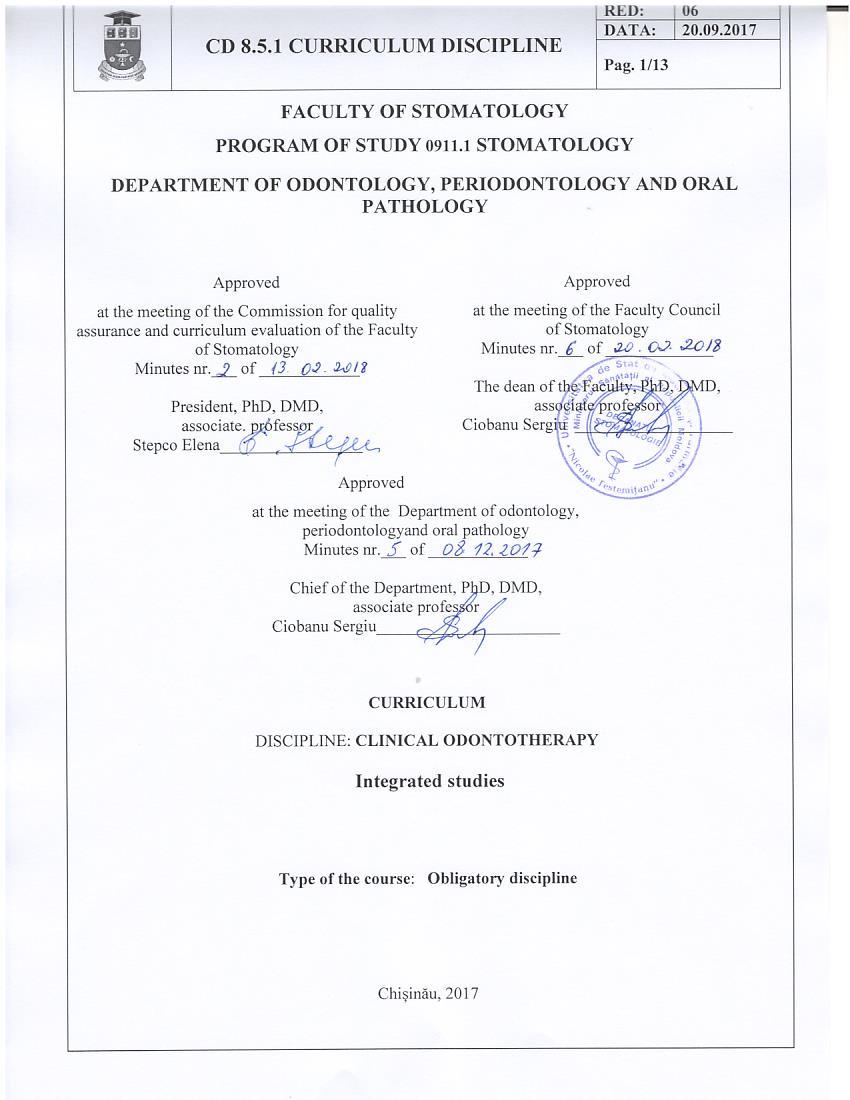 I. PRELIMINARIESGeneral presentation of the discipline: the place and the role of the discipline in the formation of specific competences of the vocational training program.The Odontotherapy course is an important component in the field of Stomatology and its main objective is to study the particularities of the onset and evolution of the pathological processes at the level of the dental tissues, both at the stage of teeth eruption and after their eruption, as well as the possible complications at local level, and at the level of whole body.The course content is structured to understand the macro- and microstructure of harsh dental tissues, the anatomo-physiological aspects under the conditions of intact teeth, and the effects of interraction of the teeth with the entire human body. At the same time, the pathological processes occurring in the hard dental tissues are described in the specific conditions of the oral cavity, in the presence of the specific factors, which favor and induce the development of carious processes. Applying techniques and materials to repair caries defects through the chemical, mechanical interraction of hard dental tissues with obturation materials used in the treatment and prophylaxis of dental caries and aesthetic dental restorations, are the basic objectives of the discipline.Mission of the curriculum (aim) in vocational trainingOne of the basic objectives of the course is, the study and knowledge of causes (etiological factors) and the mechanism of onset and evolution (pathogenic macanism) of the affections of harsh dental tissues, both of carious origin and of non-carious origin, the complex examination of patients, the preparation of the treatment plan and its realization, including the prophylactic elements.Another important objective is, the knowledge of the structure and elements of dental care organization, the organization and equipment of the dental cabinet, the aseptic and antiseptic regulations in stomatology, the properties of the materials and methods of obturation, the tools used in the odontal treatments. At the level of understanding, an important objective is also, the interdisciplinary aspect within dental and clinical specialties, thus maintaining oral health and as a consequence the care of the whole body.The teaching languages of the discipline: romanian, english, russian.Beneficiaries: Third year students, Faculty of Stomatology.ADMINISTRATION OF THE DISCIPLINE TRAINING OBJECTIVES IN THE DISCIPLINE At the level of knowledge and understanding: • to know the structure and organization of dental care, the organization and equipment of the dental office.• to know the equipment and instruments for examination, preparation, and obturation of carious cavities (dental equipment, dental parts, rotary instruments, etc.).• to know the place and role of odontotherapy treatment and prophylaxis of dental diseases.• to know the rules of aseptic and antiseptic dentistry.• to know the structure and functions of hard dental tissues.• to know and understand the physiological processes that occur at the level of hard dental tissues (enamel, dentin and root cement).• to know the notions of the carious process in hard dental tissues.• to know methods of diagnosis of dental caries and odontal lesions of non-carious origin.• to be familiar with dental caries (national and international).• to know and understand the action of teratogenic (harmful) factors on hard dental tissues during their formation and mineralization.• to know and understand the mechanism of the appearance of dental discolorations• to be familiar with the classification of non-carious odontal lesions (national and international) of hard dental tissues.• to know the etiological factors in the appearance of dental caries and odontal lesions of non-carious origin (the factors favoring and determining factors);• to know and understand the pathogenic mechanism in the onset and evolution of dental caries;• to know and understand the morphology of the carious process in various forms of dental caries (in the form of macula, superficial, medium and deep) in dentin and enamel;• to know and understand the mechanism of action of caries metabolic processes on the dental pulp and the whole body;• to know the techniques and procedures of anesthesia in dentistry;• to know and understand the mechanism of action of anesthetic substances on the anesthesia area and the entire body;• to know and understand the causes of possible complications after application of anesthesia and medical emergency aid;• to know the isolation systems (diges and its components) of the working field (teeth) in the treatment of dental caries and odontal lesions of non-carious origin, as well as in direct dental restorations;• to know the techniques of application of the work field (tooth) isolation systems;• to know the principles of preparation of carious cavities (of Black and of free design);• to know and understand the properties and mechanism of action of the drug remedies used in the treatment of dental wounds;• to know the classification of obturation materials (curative, insulating, temporary and lasting);• to know the adhesive systems used in the treatment of dental caries and odontal lesions of non-carious origin;• to know techniques of polymerization of adhesive systems and photopolymerizable composite materials;• to know and understand the properties and mechanism of interaction of the adhesive system with hard dental tissues and obturation material;• to know the properties of the obturation materials used in the treatment of dental caries and odontal lesions of non-carious origin;• to know the techniques and procedures of dental bleaching;• to know and understand the mechanism of action of obturation materials on hard dental tissues and dental pulp;• to know occlusion elements as basic elements in direct dental restorations;• to know the techniques, tools and materials for adjusting, gilding and polishing the final dental restorations;• to be aware of possible errors and complications during and after odontal treatments;• to know and understand the role of odontal lesions (dental caries and non-carious origin) in the occurrence of outbreak disease.At the application level:• to perform the clinical and paraclinical examination of patients with dental caries, odontal lesions of non-carious origin;• to perform the patient's treatment plan with odontous lesions (dental caries, odontal lesions of non-carious origin);• to perform practically the patient's treatment plan with odontal lesions;• to possess techniques for the application of anesthesia in the treatment of dental caries and odontal lesions of non-carious origin;• to possess the ability to apply the isolation systems (digits) of the working field (teeth);• to possess the techniques of preparation of carious cavities (class I, II, III, IV, V, VI) respecting the principles of preparation after Black and free design;• to possess techniques and procedures for preparing teeth with coronary lesions (partial, subtotal and total) for partial or total aesthetic restorations;• to perform properly the dental wound lavage;• to  apply correctly the curative benefit in the treatment of deep dental caries;• to apply correctly insulating obturation;• to apply the adhesive system correctly to the dentinal surface of the dental plaque prepared for obturation;• to possess techniques for the polymerization of adhesive systems and of light-photopolymerizable composite (direct and indirect);• to possess techniques and procedures for obturation the caries cavities class I, II, III, IV, V, VI after Black and partial or total coronary odontal lesions;• to possess anatomo-morphological modeling abilities of occlusal surfaces and incisal edges by applying composite obturation materials;• to possess anatomic adjustment workings of odontal restorations, such as final finishing and polishing;• to possess skills for practical use of whitening systems in dental discolorations;• to possess the ability to solve post-treatment complications.At the integration level:• to be able to evaluate the place and role of odontotherapy in the clinical training of the student;• to be able to link the physiological processes of hard dental tissues and dental pulp;• to be competent to use the accumulated knowledge and skills to explain the clinical exposure of the carious process and the use of odontal lesions of non-carious origin in terms of etiological factors;• to be able to link the structure and functions of the hard dental tissues and the pathogenic mechanism of onset and evolution of carious process and dental dichromies;• to be able to explain the link mechanism between hard dental tissues and the adhesive system → obturation material;• to be able to explain the mechanism of harmful action of the obturation material on dental pulp;• to be able to explain the apathy of post-traumatic pain after treatment of dental caries;• to be able to deduce the possible causes of the occurrence of complications after dental caries (by inflammation of the dental pulp);• to be able to implement the knowledge gained in the research activity;• to be competent to use critically and with confidence the scientific information obtained using the new information and communication technologies;• to be able to use multimedia technology to receive, evaluate, store, produce, present and exchange information;• to be able to learn to teach, this will contribute to the management of the professional career.PRELIMINARY Conditions and REQUIREMENTSKnowledge of the teaching language; knowledge and skills confirmed in preclinical skills (anatomy and morphology of teeth, dental instruments, preparation and obturation of carious cavities on the simulator, classification and properties of obturation materials); digital competences (use of the Internet, document processing, electronic tables and presentations); Knowledge of the legal framework and documentation required within the odontotherapy cabinet (medical record, sterilization checklist, patient record book); ability to communicate and teamwork; qualities - tolerance, compassion, autonomy. TOPICS and The indicative distribution of HOURSREFERENCE OBJECTIVES AND CONTENTS UNITSPROFESSIONAL COMPETENCES (PC) AND TRANSVERSAL (TC) COMPETENCES AND STUDY FINDINGSProfessional skills (specific) (PC)CP1: Knowledge of the theoretical bases of anatomy and physiology of hard dental tissues, general principles in patient examination, analysis and interpretation of clinical and paraclinical data, knowledge of the legislative and normative framework in the field, asepsis and antisepsis in the odontotherapy cabinet, knowledge of the rights and obligations of the medical doctor.	CP2: Knowledge of the principles, techniques and methods of preparation of carious cavities (equipment, tools, materials and techniques of field isolation). Knowledge of methods of filling cavities, tools, techniques, selection of filling materials according to the clinical situation, their polymerization.CP3:Knowledge and simulation of the clinical and paraclinical examination of patients with dental caries and lesions of non-carious origin. Completing the medical records of patients with dental caries of lesions of non carious origin, performing the clinical examination and elaborating the indications for the type of paraclinical examination with their argumentation. Establishing the diagnosis and treatment plan. Elaboration of the data collection algorithm and work with the patients in the odontotherapy room.CP4: Analyzing the data for the paraclinical investigations and their description. Radiological Cluster Analysis (RX, RVG).CP5: Description of the notion and types of prophylaxis, as well as their application levels (individual, group, society). Evaluation of sterilization control methods for materials and instruments used in the treatment of dental decay and lesions of noncarious origin. Evaluation of dispensary evidence for patients with dental caries.CP6: Demonstration and application of knowledge gained in the clinical and paraclinical evaluation of patients with dental caries and lesions of noncarious origin. Selection and argumentation of communication techniques, data collection and patient preparation for odontological treatments. Promoting the principles of tolerance and compassion towards patients.Transversal skills (ct)CT1: Applying professional standards of assessment, acting according to professional ethics, as well as the provisions of the legislation in force. Promoting logical reasoning, practical applicability, assessment and self-assessment in decision-making.CT2: Performing activities and exercising the roles specific to team work within the odontotherapy cabinet. Promoting the spirit of initiative, dialogue, cooperation, positive attitude and respect for others, altruism and continuous improvement of our own activity in the field of odontotherapy.CT3: Systematic assessment of personal competencies, roles and expectations, application of self-assessments of learned processes, acquired skills and professionalism needs, efficient use of language skills, knowledge in information technologies, research and communication skills, in order to provide quality services in the field odontotherapy and adaptation to the dynamics of health policy requirements and for personal and professional development.Study finalizationsAt the end of the course, the student will be able to: Be competent to use critically and confidently the scientific information obtained using the new information and communication technologies. Know the basic principles, functional structure and organization of health care in general and in the odontotherapy and general dentistry, especially in the Republic of Moldova; Know the role and functions of the dentist in the organization of health care; Understand the principles of structure of restorative odontotherapy compartments. Understand the relationship: oral cavity microorganisms → hard dental tissues → carious process → lesion of non carious origin → occurrence of carious defect or lesion of non carious origin. To know the classification of carious processes and lesions of unproductive origin (topographic, after Black, clinic). To know the principles of treatment of dental caries and lesions of non carious origin. To know the particularities and principles of the preparation of carious cavities and lesions of non carious origin after Black and of free disain (instruments, mills, consecutiveness of stages). To know and understand the particularities of the dentin wound treatment, the interaction of hard dental tissues with the antiseptic solutions (remedies, consecutivity, drying of the carious cavity, possible complications and solving them). To know the remedies and techniques of etching the hard dental tissues (partial and total etching). To know the adhesive systems (classification, properties), application and polymerization processes and techniques, the mechanism of interaction between hard dental tissues and the adhesive system (the hybrid layer). To know the obturation materials (curative, isolation and permanent), physico-chemical properties, interaction with hard dental tissues and adhesive system. To know and to apply the techniques of filling the carious cavities (application of the material on the layers and unimomentan) and repair of the defects due to the lesions of noncarious origin, the modeling of the anatomical elements (cusps, incisal margin and contact point). To know and apply the techniques of polymerization of the filling material (direct and indirect). Know and realize the procedures for adjusting and polishing dental restorations. Be competent to use the knowledge and methodology of restorative odontotherapy in the ability to explain the mechanism of some physiological or pathological processes with the occurrence of post-treatment complications. Be able to implement the knowledge gained in the research activity; Be competent to use critically and confidently the scientific information obtained using the new information and communication technologies.THE STUDENT'S INDIVIDUAL WORKIX. METHODOLOGICAL SUGGESTIONS FOR TEACHING-LEARNING-EVALUATIONTeaching and learning methods usedThe teaching of the odontotherapy discipline uses different methods and teaching methods, oriented towards the efficient acquisition and achievement of the objectives of the didactic process. The course provides lectures (lectures), seminars, practical works and individual work. Courses are held in semester V by the course holder. The following forms of training are used in the practical work: frontal, individual activity, group discussions, clinical case simulation situations, case study. As a teaching aid, the specialized manuals available in the university library, the methodological recommendations of the department's staff, tables, schemes, information sources in electronic format, national and international professional websites, etc. are available. Students receive individual assignments that are presented for group discussions, which subsequently assess the quality of individual work and practical skills. In order to acquire the didactic material and team-building skills during the semester the students perform a mini-research in the field, the results of which are presented in the seminars and practical lessons organized in the last month of both semesters.Learning methods are recommended: learning theoretical material after lecture and manually; observation - identifying the characteristic features of doctor-patient communication; analysis - when using the clinical and paraclinical methods of the patients, as well as the methods and stages of prevention; comparison - analysis by comparison of the methods of collecting the anamnesis, of the paraclinical examination methods according to their advantages and disadvantages; elaboration of the algorithm - selection of the mandatory elements and elaboration of the proper consultation algorithm for the patient; modeling - identifying and selecting the elements needed to model clinical situations when consulting patients, formulating conclusions, arguing and making the final decision. Applied didactic strategies / technologies. Face-to-face, individual, sessions, group discussions, clinical case studies, team building, clinical exam simulation, mini-research, comparative analysis, power point presentations.Evaluation methods:Current: Current checks during seminars and practical works, presentation of the treated clinical case. For the individual work done during the semester, the student is evaluated, the grade being included in the semester. At the end of the semester, the average annual grade is calculated on the basis of the clinical and semester presentations.Final: The course ends with an examination in semester V (completion of the discipline). The average annual score will be expressed in numbers according to the scoring scale indicated in the table.Algorithm for calculating the final grade at the end of the discipline:	Complex 2-step exam: test-control and oral interview according to the questions on the examination paper. The final weighted score is calculated on the basis of positive grades (≥5) of the annual average, calculated at the end of the discipline study - 50%; from test-control - 20% and oral interview - 30%. The average annual mark and the marks of all final stages of testing (test and oral answer) - are expressed in numbers according to the scoring scale (according to the table) and the final mark obtained is expressed in two decimal digits, to be entered in the notes book.How to round up the grades at the evaluation stepsNotă:Failure to attend the examination without good reason is recorded as "absent" and is equivalent to 0 (zero). The student is entitled to 2 repeated claims of the unsuccessful exam.X. RECOMMENDED BIBLIOGRAPHY:A. Mandatory:Gj Mount, WR Hume. Preservation and restoration of tooth structure.Mosby 1998.            2.   Theodore M. Roberson, Harald O. Heymann, Edward J. Swift. Operative Dentistry.              Fourth Edition. Mosby 2002.B. Extra:Nicolaiciuc, Valentina. Practical guide : clinical practical lessons for the 3rd year of study 5th semester : subject : Dental caries (tooth decay) / V. Nicolaiciuc ; State University of Medicine and Pharmacy "Nicolae Testemitanu", the Department of Therapeutical Dentistry. - Chişinău : Medicina, 2012Dental fluorosis / P. Gnatiuc, C. Năstase, A. Terehov, O. Sireteanu. - Ed. a 2-a, ad. şi corectată. - Chişinău : Tipografia Centrala, 2015Fuhrmann, Andreas. Dental radiology : a contemporary guide to dental radiology for students and practitioners / Andreas Furmann. - Stuttgart : Thieme, 2015The code of the disciplineThe code of the disciplineS.05.o.053S.05.o.053The name of the disciplineThe name of the disciplineClinical odontotherapyClinical odontotherapyResponsible for disciplineResponsible for disciplinePHD, DMD  Valentina NicolaiciucPHD, DMD  Valentina NicolaiciucYearIIISemester/SemestersVTotal number of the hours, inclusive:Total number of the hours, inclusive:Total number of the hours, inclusive:90Course17Practical / laboratory work17Seminars34Individual work22Form of assessmentENumber of credits3Nr.d/oТopicNumber of hoursNumber of hoursNumber of hoursNumber of hoursNr.d/oТopicLecturesSeminars PracticeIndividual work Dental examination of the patient. Filling the observation file. Determination of oral hygiene index. The role of saliva and liquid from oral cavity in the formation of dental deposits (bacterial and dental plaque). Methods and techniques for removing dental deposits.1212 Dental caries. Notion. Etiology. Classification. Clinical picture, positive and differential diagnosis of dental caries in the macula stage, superficial, medium and deep.1211The enamel physiology. Treatment of dental caries. Reminalizing therapy. Procedures and techniques. Remedies. 1211Principles and rules in the surgical treatment of dental caries (superficial, medium and deep). Systems for working field isolation (diga). Adhesive systems. Classification. Properties of the interaction with hard dental tissues1212Dental plaque, peculiarities. Treatment of dental plaque. Medicinal Remedies.1211Indirect capping. Indications and contraindications. Techniques and procedures. Medicinal Remedies.1211Treatment of dental caries located on occlusal and vestibular faces in molars and premolars and in the cervical region of all teeth.1212Treatment of dental caries located on the proximal faces of molars and premolars.1211Treatment of dental caries located on the contact faces of the front teeth.1211Selection of obturation materials. Techniques and procedures for obturation cavities with various materials (cements, amalgams, composites).1212Methods of reconstructing / restoring of the contact point and the front teeth angle.1211Techniques and procedures of dental restorations (direct and indirect).1212Tooth discoloration. Causes. Procedures and techniques of treatment. Whitening systems. Advantages and disadvantages.1211 Lesions of harsh dental tissue which occur up to teeth eruption (hypoplasia, fluorosis, hyperplasia). Clinical signs, positive and differential diagnosis. Treatment. Prophylactic elements.1211 Lesions of harsh dental tissues which occur after teeth eruption (traumatic lesions, acid necrosis). Clinical signs, positive and differential diagnosis. Treatment. Prophylactic elements.1211 Abrasion of dental tissues, cuneiform defect, necrosis, erosion, dysplastic tissue dysplasia. Clinical picture. Positive and differential diagnosis. Treatment.1211 Errors and complications in the diagnosis and treatment of dental caries and odontal lesions of non-carious origin. Totalization lesson1211Total Total 17341722ObjectivesContents UnitsParticularities of restorative odontotherapy. Organizing the odontotherapy cabinet.Particularities of restorative odontotherapy. Organizing the odontotherapy cabinet.Particularities of restorative odontotherapy. Organizing the odontotherapy cabinet.• to know the structure and organization of dental care, the organization and equipment of the dental and odontotherapy cabinet;• to know the place and role of odontotherapy in the treatment and prophylaxis of general disorders;to know the examination equipment and instruments, and treatment of dental caries and odontal lesions of non-carious origin (dental equipment, complex examination instruments, modeling, gilding and polishing tools);The role of the dentist in the field of odontotherapy and dental restorations. The object and tasks.Organization of dental care service, the cabinet of odontotherapy, instruments and equipment. Prophylaxis of general affections by odontal treatments.Instrumentation for examination, for modeling, gilding and polishing tools (cuterrs, polishing, adhesive tape).Dental medical documentation in the odontotherapy cabinet.Dental hard tissues: structure, physiological processes, etiologic factors in the appearence of dental caries and odontal lesions of non-carious origin.Dental hard tissues: structure, physiological processes, etiologic factors in the appearence of dental caries and odontal lesions of non-carious origin.Dental hard tissues: structure, physiological processes, etiologic factors in the appearence of dental caries and odontal lesions of non-carious origin.to know basic components and functions of hard dental tissues.to know and understand the physiological processes that occur at the level of hard dental tissues (enamel, dentin and root cement) and the action of the teratogenic factors.to define the determining and favorable factors in the appearance of dental caries and lesions of non-carious origin.to define the notion of carious process in hard dental tissues and lesions of non-carious origin.to know and understand the morphology of carious process in various forms of dental caries (in the form of macula, superficial, medium and deep) in the dentin and enamel;to know the classification of dental caries and odontal lesions of non-carious origin (national and international).to identify the methods of diagnosis of dental caries and odontal lesions of non-carious  origin. The structure and functions of dental hard tissues.The physiology of harsh dental tissues. The circulation of the enamel and dentinal fluid, the mechanism of pain transmission, the formation and deposition of tertiary dentin, the teratogenic factors.Etiological factors in the appearance of dental caries and lesions of non-carious origin.The notion of carious process and lesions of non-carious origin.Morphology of the carious process, the pathological layers, the morphological disturbances of the prasmatic layer, of the dental canal.The classification of dental caries and lesions of non-carious origin.Methods of clinical and paraclinical diagnosis (eg subjective, objective and complementary).Processes and techniques for the preparation of carious cavities in the treatment of dental caries and defects of non-carious origin.Processes and techniques for the preparation of carious cavities in the treatment of dental caries and defects of non-carious origin.Processes and techniques for the preparation of carious cavities in the treatment of dental caries and defects of non-carious origin.to realize practically the patient's treatment plan with odontal lesions;to possess techniques for the application of anesthesia in the treatment of dental caries and odontal lesions of non-carious origin;to possess abilities in order to apply the isolation systems (digits) of the working field (teeth);to possess the techniques of preparation of carious cavities (class I, II, III, IV, V, VI), following the principles of preparation after Black and free design;to possess techniques and procedures for preparing teeth with odontal coronary lesions (partial, subtotal and total)  for partial or total aesthetic restorations;to properly perform the dental wound lavage;The treatment plan by stagesAnesthesia - techniques and procedures, anesthetics, mechanism of interaction at local and general level, possible complications, emergency medical assistance.Diga - components, types and application techniquesPreparation of carious cavities - Black's principles and free design, tools, cuterrs, accessoriesOdontal lesions of non-carious origin - types, preparation tools.Dental wound lavage (solutions, consecutivity, exhibition, drying procedures)Obturation of carious cavities and defects of non-carious origin (materials, tools, techniques and procedures, adjustment, gilding and polishing).Obturation of carious cavities and defects of non-carious origin (materials, tools, techniques and procedures, adjustment, gilding and polishing).Obturation of carious cavities and defects of non-carious origin (materials, tools, techniques and procedures, adjustment, gilding and polishing).to know the classification of obturation materials (curative, insulating, temporary and lasting);to know the adhesive systems used in the treatment of dental caries and odontal lesions of non-carious origin;to know and understand the properties and mechanism of interaction of the adhesive system with hard dental tissues and obturation material;to know techniques of polymerization of adhesive systems and photopolymerizable composites;to know and understand the mechanism of action of obturation materials on hard dental tissues and dental pulp;to distinguish, occlusion elements, as basic elements in direct dental restorations;to know the techniques, tools and materials for adjusting, gilding and polishing the final dental restorations;to know the possible errors and complications during and after odontal treatments; Classification, physico-chemical properties of obturation materials - curative, insulating, temporary and lastingAdhesive systems - classification generation guidelines for applicationProperties, viscosity, interaction of adhesive systems with hard dental tissues, hybrid layer.Polymerization, techniques and processes, wavelength, polymerization time, polymerization lamp, characteristics.Intervention of obturation materials with hard dental tissues - mechanism of fixation (chemical, mechanical), action on dental pulp, possible complications.Occlusology - macromorphological modeling elements of the anatomical structures of the teeth.Adjustment techniques and procedures - tools, restoration/obturation materials, gilding, polishingComplications - immediate and late, solutions.Nr.The expected productImplementation strategiesEvaluation criteriasDeadline1.Working with information sourcesRead the lecture or the material in the manual on the subject.Reflection on the topic in the questions.Know and select additional information sources on the topic.Read the text carefully and describe the essential content.Wording of generalizations and conclusions regarding the importance of the theme / subject.The ability to extract the essentials.Interpretative skills. The ability to analyze and communicate the material accumulated on its own.During the semester2.Solving the problems of the situationSolving case problems, arguing the conclusions at the end of each practical work. Verification of the finalities and appreciation of their achievement. Selection of additional information, using electronic addresses and additional bibliography.The quality of problem solving and clinical case, the ability to formulate and interpret clinical and paraclinical data.Ability to analyze selected information from national and international professional websites.During the semester3.Evaluation of perception in the clinical and paraclinical examination of patients with dental caries and dental lesions of non carious origin.Each student will complete the medical record of the patient with dental caries, systemize the stages of the clinical examination and collect the anamnesis. Establish indications for paraclinical investigations, arguing their need.Evaluation of perception in the clinical and paraclinical examination of patients with dental caries and dental lesions of non carious origin.Each student will complete the medical record of the patient with dental caries, systemize the stages of the clinical examination and collect the anamnesis. Establish indications for paraclinical investigations, arguing their need.Evaluation of perception in the clinical and paraclinical examination of patients with dental caries and dental lesions of non carious origin.Each student will complete the medical record of the patient with dental caries, systemize the stages of the clinical examination and collect the anamnesis. Establish indications for paraclinical investigations, arguing their need.Evaluation of perception in the clinical and paraclinical examination of patients with dental caries and dental lesions of non carious origin.Each student will complete the medical record of the patient with dental caries, systemize the stages of the clinical examination and collect the anamnesis. Establish indications for paraclinical investigations, arguing their need.3.1.Data recording and patient historyWorking with the medical record and systematisation of the stages of the collection of the anamnesis and of the clinical examination.Assess the correctness and succession of the analysis.During the semester3.2.Appreciation of radiographic examination guidelines.The student should study the particularities of the radiographic examination and argue for the need to indicate each type of radiographic exam.Assessing the accuracy of the information described by the student.During the semester3.5.Preparing the project.Students will prepare information on the selected theme from the Thematic Plan with Power Point Graphics and Graphics.Evaluating the quality of the selected material, the design of the project and the ability to reproduce the information.During the semesterIntermediate note grid (annual average, grades from the exam stages)National scoring systemEquivalentECTS1,00-3,002F3,01-4,994FX5,005E5,01-5,505,5E5,51-6,006E6,01-6,506,5D6,51-7,007D7,01-7,507,5C7,51-8,008C8,01-8,508,5B8,51-8,009B9,01-9,509,5A9,51-10,010A